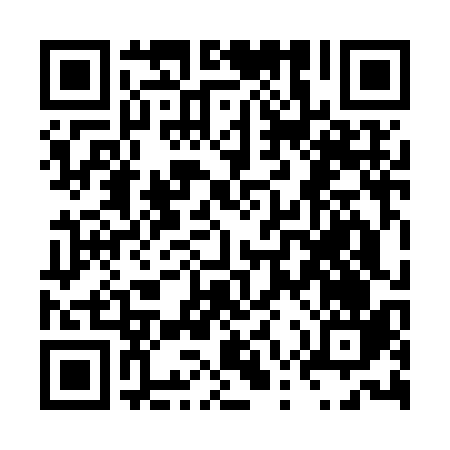 Ramadan times for Arfanta, ItalyMon 11 Mar 2024 - Wed 10 Apr 2024High Latitude Method: Angle Based RulePrayer Calculation Method: Muslim World LeagueAsar Calculation Method: HanafiPrayer times provided by https://www.salahtimes.comDateDayFajrSuhurSunriseDhuhrAsrIftarMaghribIsha11Mon4:514:516:3112:214:226:126:127:4612Tue4:494:496:2912:214:236:136:137:4713Wed4:474:476:2712:214:246:156:157:4914Thu4:454:456:2512:204:266:166:167:5015Fri4:434:436:2312:204:276:176:177:5216Sat4:414:416:2112:204:286:196:197:5317Sun4:394:396:1912:194:296:206:207:5518Mon4:374:376:1812:194:306:226:227:5619Tue4:354:356:1612:194:316:236:237:5720Wed4:334:336:1412:194:326:246:247:5921Thu4:314:316:1212:184:336:266:268:0122Fri4:294:296:1012:184:346:276:278:0223Sat4:274:276:0812:184:356:286:288:0424Sun4:244:246:0612:174:366:306:308:0525Mon4:224:226:0412:174:376:316:318:0726Tue4:204:206:0212:174:386:326:328:0827Wed4:184:186:0012:164:396:346:348:1028Thu4:164:165:5812:164:406:356:358:1129Fri4:134:135:5612:164:416:366:368:1330Sat4:114:115:5412:164:426:376:378:1531Sun5:095:096:521:155:437:397:399:161Mon5:075:076:511:155:447:407:409:182Tue5:045:046:491:155:457:417:419:193Wed5:025:026:471:145:467:437:439:214Thu5:005:006:451:145:477:447:449:235Fri4:584:586:431:145:487:457:459:246Sat4:554:556:411:135:487:477:479:267Sun4:534:536:391:135:497:487:489:288Mon4:514:516:371:135:507:497:499:309Tue4:484:486:351:135:517:517:519:3110Wed4:464:466:341:125:527:527:529:33